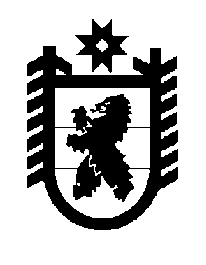 Российская Федерация Республика Карелия    ПРАВИТЕЛЬСТВО РЕСПУБЛИКИ КАРЕЛИЯПОСТАНОВЛЕНИЕот  24 августа 2018 года № 313-Пг. ПетрозаводскО внесении изменений в постановление Правительства Республики Карелия от 2 октября 2013 года № 297-ППравительство Республики Карелия п о с т а н о в л я е т:Внести в постановление Правительства Республики Карелия от 2 октября 2013 года № 297-П  «Об утверждении региональной программы переселения соотечественников, проживающих за рубежом» (Собрание законодательства Республики Карелия, 2013, № 10, ст. 1831; 2014, № 4, ст. 620; № 10, ст. 1829; 2015, № 11, ст. 2115; 2016, № 2, ст. 245; № 8, ст. 1737; № 12, ст. 2649; 2017, № 9, ст. 1802;  № 12, ст. 2475) следующие изменения:1) в пункте 1.1 слова «государственной программы Республики Карелия «Содействие занятости населения в Республике Карелия» заменить словами «государственной программы Республики Карелия «Содействие занятости населения».2) в региональной программе переселения соотечественников, проживающих за рубежом, утвержденной указанным постановлением:пункт 5 раздела IV дополнить абзацем следующего содержания:«Участникам Программы и членам их семей предоставляется единовременное пособие на обустройство.»;в подразделе «Предоставление дополнительных мер социальной поддержки участникам Программы и членам их семей» раздела V:в пункте 2:абзацы восемнадцатый – двадцать третий  изложить в следующей редакции:«Расчет затрат на 2017 год:5000 x 36 x 12 = 2 160 000 рублей,где:5000 рублей – размер компенсации затрат на проживание 1 человека в Центре временного размещения, в общежитии за один месяц;36 – количество человек, проживающих в Центре временного размещения, общежитиях;12 – количество месяцев в году.»;дополнить абзацами следующего содержания:«Расчет затрат на 2018 год:5000 x 15 x 12 = 900 000 рублей,где:5000 рублей – размер компенсации затрат на проживание 1 человека в Центре временного размещения, в общежитии за один месяц;15 – количество человек, проживающих в Центре временного размещения, общежитиях;12 – количество месяцев в году.»;дополнить пунктом 3.1 следующего содержания:«3.1. Предоставление единовременного пособия на обустройство участникам Программы и членам их семей (далее – единовременное пособие на обустройство). Единовременное пособие на обустройство предоставляется однократно, при условии обращения участника Программы в течение 12 месяцев со дня постановки на учет в Министерстве внутренних дел по Республике Карелия в качестве участника Государственной программы с заявлением о предоставлении дополнительных мер социальной поддержки. Единовременное пособие на обустройство не предоставляется участникам Программы и членам их семей, получившим компенсацию затрат на проживание в Центре временного размещения или общежитии.  Расчет затрат на 2018 год:5000 x  252 = 1 260 000 рублей,где:5000 рублей – размер единовременного пособия на обустройство 
на 1 человека;252 – количество человек, арендующих жилые помещения для проживания.»;в таблице 5.3 пункта 5:позицию «Компенсация затрат на проживание участников Программы и членов их семей» изложить в следующей редакции:после позиции «Компенсация затрат на проживание участников Программы и членов их семей» дополнить позицией  следующего содержания:приложение № 2 дополнить пунктом 4.3 следующего содержания:в приложении № 4:пункт 4.2 изложить в следующей редакции:дополнить пунктом  4.3  следующего содержания:           Глава Республики Карелия 					                  А.О. Парфенчиков«Компенсация затрат на проживание участников Программы и членов их семей219,60438,002171,752171,752160,00900,008061,10»;«Единовременное пособие на обустройство000001260,001260,00»;«4.3.Предоставление единовременного пособия на обустройствоУправлениетруда и занятости Республики Карелия20182018решение вопроса обустройства участников Программы на первоначальном этапе переселения увеличение рисков программы, связанных с попаданием соотечествен-ников в категорию граждан, проживающих за чертой бедности »;«4.2.Компенсация затрат на проживание участников Программы и членов их семейУправление труда и занятости Республики Карелия0,220,442,172,172,160,908,06»;«4.3.Предоставление единовременного пособия на обустройствоУправление труда и занятости Республики Карелия000001,261,26».